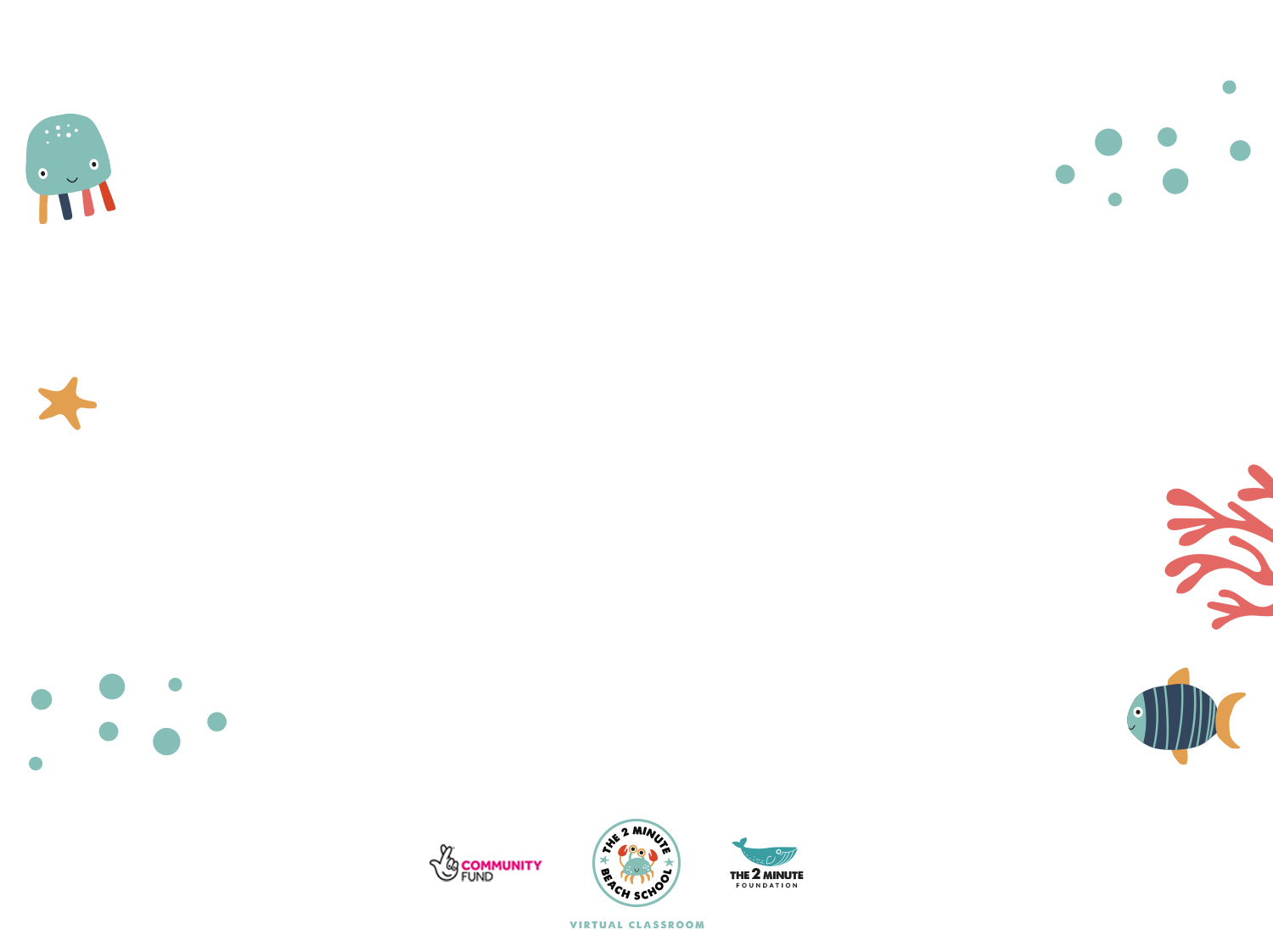 You can be involved – enter the The 2 Minute Virtual Beach School Poster Competition!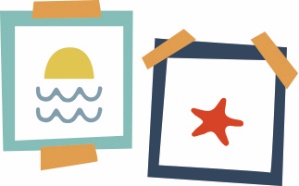 What you need to do:Draw, sketch or paint a 2 Minute Poster, and put up in your window at home.Take a pic of your poster on display and email it to us! helen@2minute.org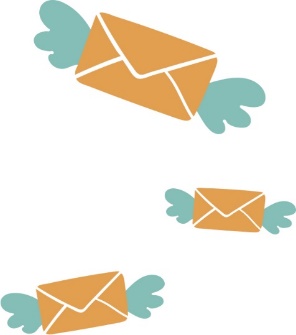 What should the poster be about?:  2 Minutes makes all the difference to our planet.Check out our website for help!  https://beachclean.net/The Winner will be invited to re-create their poster to display at our Beach School for EVERYONE to see!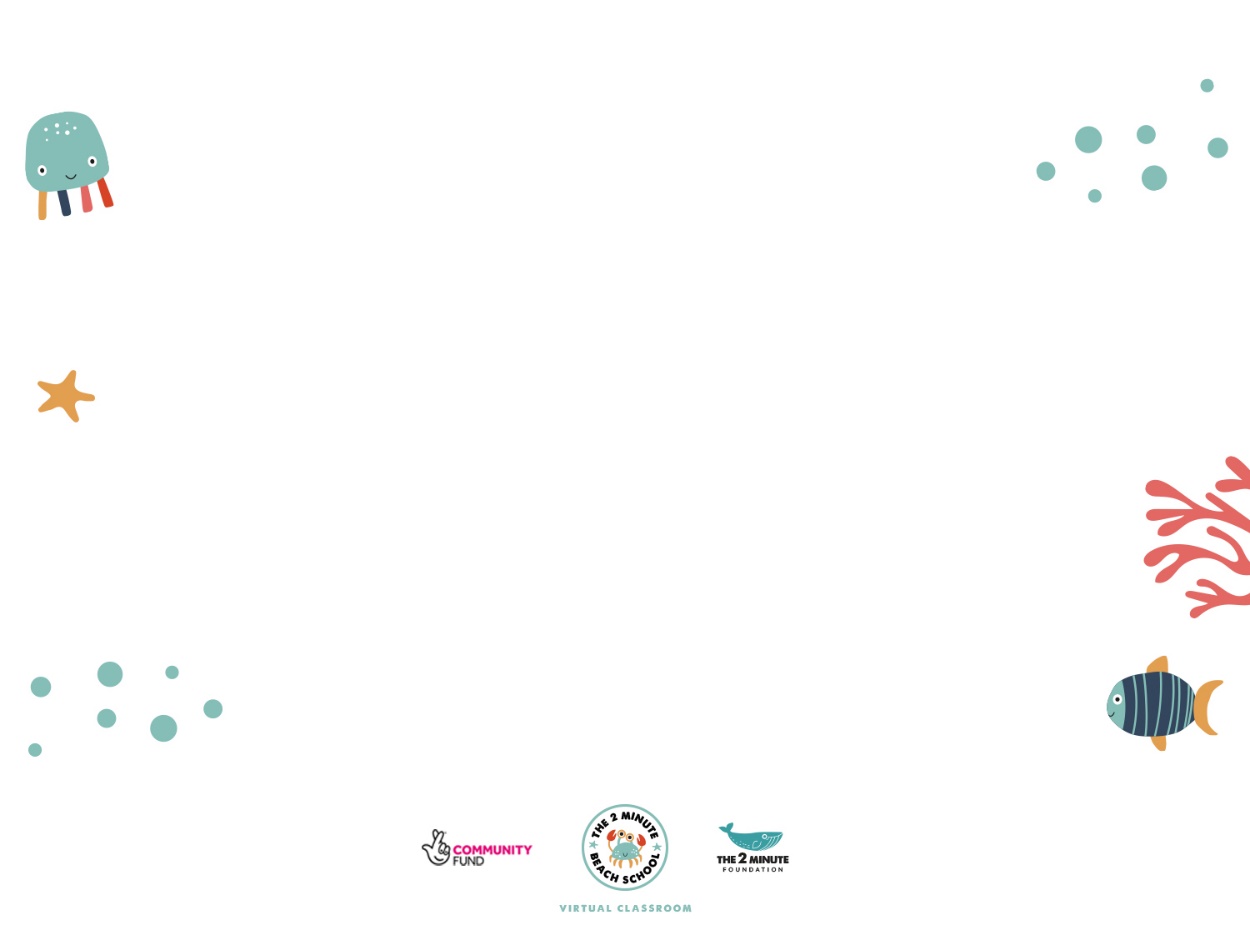 .